  MADONAS NOVADA PAŠVALDĪBA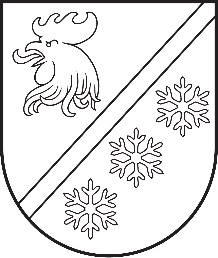 Reģ. Nr. 90000054572Saieta laukums 1, Madona, Madonas novads, LV-4801 t. 64860090, e-pasts: pasts@madona.lv ___________________________________________________________________________MADONAS NOVADA PAŠVALDĪBAS DOMESLĒMUMSMadonā2023. gada 30. novembrī						        	     		      Nr. 763									    (protokols Nr. 22, 40. p.)Par pašvaldības budžetā ieskaitāmo nodokļu parādu un ar tiem saistītās nokavējuma naudas dzēšanuPamatojoties uz likuma “Par nodokļiem un nodevām” 20. panta 3. punktu Madonas novada pašvaldība (turpmāk tekstā – Pašvaldība) veic tai piekrītošo nodokļu administrēšanu normatīvajos aktos noteiktās kompetences ietvaros.Likuma “Par nodokļiem un nodevām” 25. panta trešā daļa nosaka, ka pašvaldību budžetos ieskaitāmā nekustamā īpašuma nodokļa parādus, kā arī ar tiem saistītās nokavējuma naudas un soda naudas šā panta pirmajā daļā noteiktajos gadījumos dzēš attiecīgās pašvaldības.Likuma “Par nodokļiem un nodevām” 25.panta ceturtā daļa nosaka, ka Valsts ieņēmumu dienests vai attiecīgās pašvaldības reizi ceturksnī publicē savā mājas lapā internetā informāciju par nodokļu parādu dzēšanu, ja normatīvajos aktos nav noteikts citādi.Saskaņā ar likuma “Par nodokļiem un nodevām” 25. panta pirmās daļas 5. punktu nekustamā īpašuma nodokļa parādus, kā arī ar tiem saistītās nokavējuma naudas un soda naudas dzēš nodokļu maksātājam – šā likuma 26. panta 6.1 daļā paredzētajā gadījumā, ja triju gadu laikā no maksājuma termiņa iestāšanās nav pieņemts lēmums par nokavēto nodokļu maksājumu piedziņu. Savukārt likuma “Par nodokļiem un nodevām” 26. panta 6.1 daļa nosaka, ka nokavēto nodokļu maksājumu piedziņu, izņemot muitas nodokli un citus līdzvērtīgus maksājumus, neuzsāk, ja piedzenamā parāda kopsumma nav lielāka par 15 euro.Pamatojoties uz likuma “Par nodokļiem un nodevām” 25. panta pirmās daļas 3. punktu – nodokļu parādi dzēšami fiziskajai personai — nodokļu maksātājam — viņa nāves gadījumā, ja nav iespējams no mantiniekiem piedzīt nodokļu parādus, kā arī ar tiem saistītās soda naudas, nokavējuma naudas.Minētās personas – nodokļu maksātāji ir miruši, personām uz lēmuma pieņemšanas brīdi nav reģistrēti nekustamie īpašumi Madonas novada zemesgrāmatās, attiecīgi Madonas novada pašvaldība šīm personām nav pieteikusi kreditora prasījumus – nav bijis sludinājums par mantojuma atklāšanos laikrakstā “Latvijas Vēstnesis” vai arī normatīvajos aktos noteiktajā kārtībā ir izsludināta mantojuma atklāšanās, bet saskaņā ar likuma “Par nodokļiem un nodevām” 23. panta otro daļu nodokļa parāds mantiniekiem nav pārcelts. 23. panta (2) Nodokļu administrācija papildus aprēķina nodokļus saskaņā ar konkrēto nodokļu likumiem, ja, nosakot nodokļu maksājumu apmēru, ir pārkāpti likumi, Ministru kabineta noteikumi vai vietējo pašvaldību saistošie noteikumi, kā arī samazina nodokļa maksājuma apmēru triju gadu laikā pēc likumā noteiktā maksāšanas termiņa.Saskaņā ar likuma „Par nodokļiem un nodevām” 25.panta pirmās daļas 7.punktu, nodokļu parādus, kā arī ar tiem saistītās nokavējuma naudas un soda naudas dzēš – ja nodokļu maksātājs normatīvajos aktos paredzētajos gadījumos ir izslēgts no Latvijas Republikas Uzņēmumu reģistra reģistriem.Maksātnespējas likuma 73. panta pirmā daļa nosaka, ka kreditoru prasījumi pret parādnieku iesniedzami administratoram mēneša laikā no dienas, kad maksātnespējas reģistrā izdarīts ieraksts par parādnieka maksātnespējas procesa pasludināšanu. Šī panta otrajā daļā noteikts, ja kreditors nokavējis šā panta pirmajā daļā minēto prasījumu iesniegšanas termiņu, viņš savu prasījumu pret parādnieku var iesniegt termiņā, kas nav ilgāks par sešiem mēnešiem no dienas, kad maksātnespējas reģistrā izdarīts ieraksts par parādnieka maksātnespējas procesa pasludināšanu, bet ne vēlāk kā līdz dienai, kad šajā likumā noteiktajā kārtībā sastādīts kreditoru prasījumu apmierināšanas plāns.Maksātnespējas likuma 141. panta pirmajā prim daļā noteikts, ka pēc šā likuma 73. panta otrajā daļā minētā kreditoru prasījumu iesniegšanas termiņa iestājas noilgums, līdz ar to kreditors zaudē kreditora statusu un savas prasījuma tiesības pret parādnieku gan fiziskās personas maksātnespējas procesa ietvaros, gan pēc tam, kad parādnieks ir atbrīvots no saistībām šā likuma 164. panta pirmajā daļā minētajā gadījumā.Saskaņā ar Maksātnespējas likuma 164. panta pirmo daļu, ja parādnieks veicis fiziskās personas saistību dzēšanas plānā noteiktās darbības, pēc šā plāna darbības beigām atlikušās minētajā plānā norādītās šīs personas saistības tiek dzēstas un apturētās izpildu lietvedības par dzēsto saistību piedziņu tiek izbeigtas.Maksātnespējas likuma 164. panta trešā daļa paredz, ka lēmumu par parādnieka atbrīvošanu no atlikušajām saistībām, kas norādītas fiziskās personas saistību dzēšanas plānā pieņem tiesa, pabeidzot saistību dzēšanas procedūru.Personām kurām ir izbeigts maksātnespējas process, kā arī tiesa ir pieņēmusi lēmumu par parādnieka atbrīvošanu no atlikušajām saistībām, kas norādītas fiziskās personas saistību dzēšanas plānā, pabeidzot saistību dzēšanas procedūru, dzēšamas visas saistību dzēšanas plānā norādītās atlikušās saistības, tai skaitā nekustamā īpašuma nodokļa parāds un ar to saistītās kavējuma naudas. Savukārt, ja nokavēts kreditora prasījumu iesniegšanas termiņš, kreditors zaudē kreditora statusu un savas prasījuma tiesības pret parādnieku gan fiziskās personas maksātnespējas procesa ietvaros, gan pēc tam, kad parādnieks ir atbrīvots no saistībām.  Pamatojoties uz likumu „Par nodokļiem un nodevām” 20. panta 3. punktu, 23.panta 2. daļu, 25. panta pirmo un trešo daļu, 25. panta  ceturto daļu; 25. panta pirmās daļas 5. punktu, 26. panta 6.1 daļu, 25. panta 1. daļas 3. punktu daļu un “Maksātnespējas likumu” 73. panta 1. daļu, 73. panta 2 daļu, 141. panta pirmo daļu, 164. panta pirmo un  3. daļu, ņemot vērā 22.11.2023. Finanšu un attīstības komitejas atzinumu, atklāti balsojot: PAR – 17 (Aigars Šķēls, Aivis Masaļskis, Andris Dombrovskis, Andris Sakne, Artūrs Čačka, Artūrs Grandāns, Arvīds Greidiņš, Gunārs Ikaunieks, Guntis Klikučs, Iveta Peilāne, Kaspars Udrass, Māris Olte, Rūdolfs Preiss, Sandra Maksimova, Valda Kļaviņa, Vita Robalte, Zigfrīds Gora), PRET – NAV, ATTURAS – NAV, Madonas novada pašvaldības dome NOLEMJ:Dzēst nekustamā īpašuma nodokļa pamatparādus kopsummā 70886,44 EUR, kā arī ar tiem saistīto nokavējuma naudu saskaņā ar klāt pievienoto nekustamā īpašuma nodokļa parādnieku sarakstu.Gadījumos, kad šajā lēmumā minētajām personām, dzēšot nekustamā īpašuma nodokļa parādu, nodokļa parāda apmērs uz dzēšanas brīdi ir pieaudzis atbilstoši Latvijas Republikas likuma "Par nodokļiem un nodevām" 29. panta otrajai daļai, kas nosaka, ka par nodokļu un nodevu samaksas termiņa nokavējumu pamatparādam turpina palielināties nokavējuma nauda - no laikā nenomaksātā pamatparāda 0.05 procenti par katru nokavēto dienu, dzēst nodokļa parāda pilnu apmēru, tai skaitā pieaugušo nokavējuma naudas apmēru.Publicēt Madonas novada pašvaldības tīmekļa vietnē www.madona.lv informāciju par nodokļu parādu dzēšanu likuma “Par nodokļiem un nodevām” 25. panta ceturtajā daļā noteiktajā kārtībā.Kontroli par lēmuma izpildi veikt Madonas novada pašvaldības izpilddirektoram.Pielikumā: Nekustamā īpašuma nodokļa parādnieku saraksts.Domes priekšsēdētāja vietnieks				            Z. Gora	Kampe 26412779ŠIS DOKUMENTS IR ELEKTRONISKI PARAKSTĪTS AR DROŠU ELEKTRONISKO PARAKSTU UN SATUR LAIKA ZĪMOGU